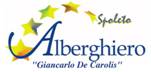 Al Dirigente ScolasticoIPSEOASC “ G. De Carolis” SpoletoOggetto: Domanda Bando Tutor per i progetti Erasmus+ Ka1 - "Innovating the WBL to increase employability in sustainable and accessible tourist 4.0 destinations - WBL4SlowTour"  Project n° 2019- 1-IT01-KA102-007209 e "VET International Consortium for Tourism and Environment - VETITEC", Project n. 2020-1-IT01-KA116-008031Il/la  sottoscritto/a _____________________________ ____________ _______  nato/a ___________________ il______________________ e residente a ____________________________________ ____________________ ___________________________________________  C.F.____________________________________________email________________________________________tel.____________________________________________in qualità di: (indicare con una crocetta)   □docente      □ assistente tecnico   □educatore in qualità di: (indicare con una crocetta)   □docente di sostegno     □ operatore specializzato   □altro CHIEDEdi partecipare alla selezione dei progetti  in oggetto, per l’attività di tutoraggio e accompagnamento degli studenti in uno dei  paesi del programma in qualità di: (indicare con una crocetta)   □tutor accompagnatore didattico     □ tutor accompagnatore DSA / H A tal fine dichiaraai sensi degli articoli 46 e 47 del d.P.R. 445/2000, consapevole delle sanzioni penali previste dall’articolo 76 del d.P.R. 445/2000, per le ipotesi di dichiarazioni mendaci e falsità in atti la propria disponibilità alla permanenza di 61 giorni continuativi in ciascuno dei paesi di destinazione,la propria disponibilità alla permanenza di 32 giorni continuativi in ciascuno dei paesi di destinazione,la propria disponibiltà ad aderire al programma d’Istituto di apprendimento linguistico 2021di avere una buona conoscenza della lingua inglese o conoscenza della lingua di un paese di destinazione:  indicare con una crocetta     □ Greco           □ Tedesco      □ Spagnolo    □ Bulgaro   □ FranceseSi allega:Curriculum vitae debitamente aggiornato e firmato Tabella punteggio debitamente compilataCopia di Documento di identità firmato_l_ sottoscritt_ dichiara di aver preso visione del bando e autorizza al trattamento dei dati personali così come previsto dal GDPR Reg. UE 679/2016 per fini funzionali all’incarico.Spoleto,  ____/_____/ 202_                                                                Firma ________________________________N.B. la domanda dovrà essere inoltrata (via mail o brevi manu) all’ufficio Erasmus dell’Istituto Alberghiero di Spoleto entro e non oltre le ore 12:00 del giorno 22 Gennaio 2021Tutor per i progetti Erasmus+ Ka1 - "Innovating the WBL to increase employability in sustainable and accessible tourist 4.0 destinations - WBL4SlowTour"  Project n° 2019- 1-IT01-KA102-007209 e "VET International Consortium for Tourism and Environment - VETITEC", Project n. 2020-1-IT01-KA116-008031TABELLA PUNTEGGIONomeCognomePuntiPunti dell’aspiranteTitoli culturali (max 10 punti)Titoli culturali (max 10 punti)Titoli culturali (max 10 punti)Titolo di studio di accesso all’insegnamento conseguito con punteggio fino a 110 (o  punteggio da riportare a 110)Titolo di studio di accesso all’insegnamento conseguito con punteggio 110 e lodeUlteriori titoli accademiciCertificazioni linguisticheCertificazioni informatiche341 per ogni titolo per un max di 3 puntiLivello B2: 2 puntiLivello C1: 3 puntiUlteriori titoli culturali per Tutor Studenti minori opportunità (max 5 punti)Ulteriori titoli culturali per Tutor Studenti minori opportunità (max 5 punti)Ulteriori titoli culturali per Tutor Studenti minori opportunità (max 5 punti)Attestati di partecipazione a corsi di formazione pertinenti1 punto per ogni corso fino a un massimo di 5 puntiTitoli professionali (max 20 punti)Titoli professionali (max 20 punti)Titoli professionali (max 20 punti)Incarichi svolti all’interno dell’Istituto negli ultimi 3 anni scolasticiFS: 4 punti per ogni incarico Tutor Erasmus: 4 punti per ogni incaricoTutor PCTO: 3 punti per ogni incaricoCommissione PTOF: 1 punto per ogni incaricoCommissione PCTO: 1 punto per ogni incaricoRef. Dipartimento: 1 punto per ogni incaricoRef. Orientamento: 1 punto per ogni incaricoAnimatore Digitale: 1 punto per ogni incaricoCoord Consigli di Classe: 1 punto per ogni incaricoComitato di Valut: 1 punto per ogni incaricoTutor PFI: 2 punti per ogni incaricoUlteriori titoli professionali per Tutor Studenti minori opportunità (fino a 15 punti)Ulteriori titoli professionali per Tutor Studenti minori opportunità (fino a 15 punti)Ulteriori titoli professionali per Tutor Studenti minori opportunità (fino a 15 punti)Incarichi svolti all’interno dell’Istituto negli ultimi 3 anniReferente Docenti di sostegno: 3 punti per ogni annualità Partecipazione a progetti relativi all’inclusione: 2 punti per ogni attività 